Памятка родителямдля закрепления результатов логопедической работыДля закрепления результатов логопедической работы ваши дети нуждаются в постоянных домашних занятиях.Время занятий (15—20 мин) должно быть закреплено в режиме дня. Постоянное время занятий дисциплинирует ребенка, помогает усвоению учебного материала.Необходимо определить, кто именно из взрослого окружения ребенка будет с ним заниматься по заданиям логопеда; необходимо выработать единые требования, которые будут предъявляться к ребенку.При получении задания внимательно ознакомьтесь с его содержанием, убедитесь в том, что оно вами понято. В случаях затруднений проконсультируйтесь с воспитателем или логопедом.Занятия могут проводиться во время прогулок, поездок. Но некоторые виды занятий требуют обязательной спокойной деловой обстановки, а также отсутствия отвлекающих факторов.Занятия должны быть непродолжительными, не вызывать утомления, пресыщения. Желательно сообщать ребенку о том, какие задания он будет выполнять завтра.Необходимо разнообразить формы и методы проведения занятий, чередовать задания по обогащению словаря с заданиями по развитию памяти, внимания, звукопроизношения, развитию речи.Необходимо поддерживать у ребенка желание заниматься, стимулировать его к дальнейшей работе, поощрять успехи, учить преодолевать трудности.Подберите наглядный или игровой материал, который вам потребуется для занятий. Продумайте, какой материал вы можете изготовить совместно с ребенком.НЕ БЕРИТЕ на себя то, что ребенок может и должен сделать самостоятельно. ДАЙТЕ ему возможность самому выбирать домашние обязанности, за которые он будет отвечать лично.СТАРАЙТЕСЬ как можно чаще намеренно ставить малыша в ситуацию выбора, когда ему необходимо самому принять решение.ОБСУЖДАТЬ с ребенком различные варианты поведения той или иной ситуации, учите его анализировать обстоятельства, в которые он попадает.ПООЩРЯЙТЕ инициативу и самостоятельность ребенка, с юмором относитесь к его неудачам, спокойно реагируйте на ошибки и учитесь извлекать из них полезные уроки.ПОВЫШАЙТЕ интеллектуальный потенциал ребенка, учите его самостоятельно думать, спрашивать, понимать различия между мыслями и действиями. Он должен усвоить, что на сложные вопросы нет простых ответов.СОВЕТУЙТЕ всегда доводить начатое дело до конца, чтобы почувствовать уверенность в своих силах.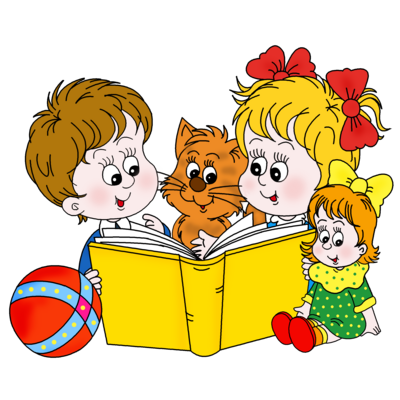 